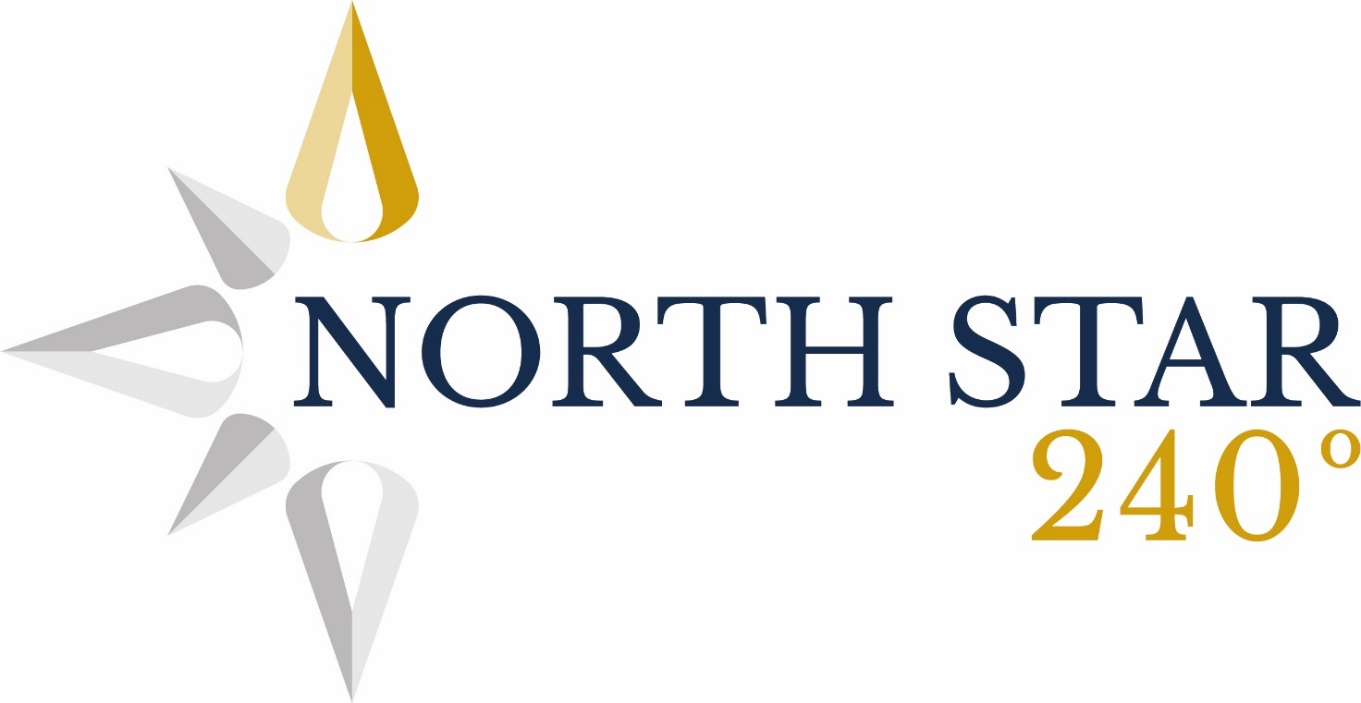 Uniform Policy  Details of Policy Updates School uniform plays a valuable role in contributing to the ethos of the school and sets an appropriate tone. It instils pride, supports positive behaviour and discipline and encourages identity with the school. Uniform can also be useful to protect children from social pressures to dress in a particular way.  North Star 240° has some simple conduct expectations on personal presentation.  All students are expected to follow these expectations consistently and without question when on the school site unless there are specific sensory reasons outlined in a student’s EHCP or something that has been identified through a paediatric assessment: The school blazer is to be worn at all times unless otherwise directed by the Headteacher during the Summer Term.  Students may ask to take their blazer off if they are hot in lessons, but they must leave lessons with their blazer on. Shirt must be tucked in at all times. Tie must be done up and clipped on correctly. Coats may be worn in the school building but taken off as soon as entering the classroom or canteen.  We encourage wearing suitable coats during cold periods.Please ensure you follow the school uniform guidelines below: Boys Navy blazer Black tailored trouser White school shirt School tie - clip on Navy V jumper (V-neck so tie is visible)Black, plain, sensible shoesHijab – Navy Blue or BlackGirls Navy blazerBlack school skirt  Sensible black tights to be worn with school skirt Black tailored trousers White school shirt School tie - clip on Navy jumper (V-neck so tie is visible) Black, plain, sensible shoes (open-toed or backless sandals are not appropriate) For safety reasons, high heels are not acceptable. Hijab – Navy Blue or BlackAuthor  A GowellSource  New PolicyDate  September 2022Review  September 2023Review Body  ELTStatus  Non-StatutoryDate Details 